AYUNTAMIENTO DE TEGUISEDpto. de JuventudFicha de Inscripción*Ficha de Inscripción*Ficha de Inscripción*Ficha de Inscripción*Ficha de Inscripción*Ficha de Inscripción*AYUNTAMIENTO DE TEGUISEDpto. de JuventudNombre y apellidos:AYUNTAMIENTO DE TEGUISEDpto. de JuventudDNI:Fecha de Nacimiento:Fecha de Nacimiento:Fecha de Nacimiento:AYUNTAMIENTO DE TEGUISEDpto. de JuventudDomicilio:AYUNTAMIENTO DE TEGUISEDpto. de JuventudPoblación:Código Postal:Código Postal:AYUNTAMIENTO DE TEGUISEDpto. de JuventudTeléfono fijoTeléfono móvil:Teléfono móvil:AYUNTAMIENTO DE TEGUISEDpto. de JuventudCorreo electrónico:AYUNTAMIENTO DE TEGUISEDpto. de JuventudProblemas alérgicos:AYUNTAMIENTO DE TEGUISEDpto. de JuventudProblemas respiratorios:AYUNTAMIENTO DE TEGUISEDpto. de JuventudProblemas cardíacos:AYUNTAMIENTO DE TEGUISEDpto. de JuventudProblemas óseos, musculares, articulares:AYUNTAMIENTO DE TEGUISEDpto. de JuventudDietas:AYUNTAMIENTO DE TEGUISEDpto. de JuventudOtros:AYUNTAMIENTO DE TEGUISEDpto. de JuventudAutorización Menores de EdadAutorización Menores de EdadAutorización Menores de EdadAutorización Menores de EdadAutorización Menores de EdadAutorización Menores de EdadAYUNTAMIENTO DE TEGUISEDpto. de Juventud(A CUMPLIMENTAR POR EL PADRE, LA MADRE O EL TUTOR/A DE LOS MENORES DE 18 AÑOS)*(A CUMPLIMENTAR POR EL PADRE, LA MADRE O EL TUTOR/A DE LOS MENORES DE 18 AÑOS)*(A CUMPLIMENTAR POR EL PADRE, LA MADRE O EL TUTOR/A DE LOS MENORES DE 18 AÑOS)*(A CUMPLIMENTAR POR EL PADRE, LA MADRE O EL TUTOR/A DE LOS MENORES DE 18 AÑOS)*(A CUMPLIMENTAR POR EL PADRE, LA MADRE O EL TUTOR/A DE LOS MENORES DE 18 AÑOS)*(A CUMPLIMENTAR POR EL PADRE, LA MADRE O EL TUTOR/A DE LOS MENORES DE 18 AÑOS)*AYUNTAMIENTO DE TEGUISEDpto. de JuventudD. /Dª ______________________________________, en mi condición de padre/madre/tutor/tutora del menor, con DNI/pasaporte en vigor número___________________, y teléfono _______________________, por la presente, AUTORIZO a mi hijo/hija a participar en el Campamento Quimpi en Tenerife, que organiza el Dpto. de Juventud del Ayuntamiento de Teguise, eximiendo de toda responsabilidad a este Ayuntamiento y colaboradores de los sucesos que se puedan producir fuera de sus funciones y actividades programadas. 
Fdo.: _______________________Adjunto copia de mi DNI/pasaporte en vigor, copia del DNI/pasaporte en vigor del menor.En Teguise, a ____ de ____________________ de 2017D. /Dª ______________________________________, en mi condición de padre/madre/tutor/tutora del menor, con DNI/pasaporte en vigor número___________________, y teléfono _______________________, por la presente, AUTORIZO a mi hijo/hija a participar en el Campamento Quimpi en Tenerife, que organiza el Dpto. de Juventud del Ayuntamiento de Teguise, eximiendo de toda responsabilidad a este Ayuntamiento y colaboradores de los sucesos que se puedan producir fuera de sus funciones y actividades programadas. 
Fdo.: _______________________Adjunto copia de mi DNI/pasaporte en vigor, copia del DNI/pasaporte en vigor del menor.En Teguise, a ____ de ____________________ de 2017D. /Dª ______________________________________, en mi condición de padre/madre/tutor/tutora del menor, con DNI/pasaporte en vigor número___________________, y teléfono _______________________, por la presente, AUTORIZO a mi hijo/hija a participar en el Campamento Quimpi en Tenerife, que organiza el Dpto. de Juventud del Ayuntamiento de Teguise, eximiendo de toda responsabilidad a este Ayuntamiento y colaboradores de los sucesos que se puedan producir fuera de sus funciones y actividades programadas. 
Fdo.: _______________________Adjunto copia de mi DNI/pasaporte en vigor, copia del DNI/pasaporte en vigor del menor.En Teguise, a ____ de ____________________ de 2017D. /Dª ______________________________________, en mi condición de padre/madre/tutor/tutora del menor, con DNI/pasaporte en vigor número___________________, y teléfono _______________________, por la presente, AUTORIZO a mi hijo/hija a participar en el Campamento Quimpi en Tenerife, que organiza el Dpto. de Juventud del Ayuntamiento de Teguise, eximiendo de toda responsabilidad a este Ayuntamiento y colaboradores de los sucesos que se puedan producir fuera de sus funciones y actividades programadas. 
Fdo.: _______________________Adjunto copia de mi DNI/pasaporte en vigor, copia del DNI/pasaporte en vigor del menor.En Teguise, a ____ de ____________________ de 2017D. /Dª ______________________________________, en mi condición de padre/madre/tutor/tutora del menor, con DNI/pasaporte en vigor número___________________, y teléfono _______________________, por la presente, AUTORIZO a mi hijo/hija a participar en el Campamento Quimpi en Tenerife, que organiza el Dpto. de Juventud del Ayuntamiento de Teguise, eximiendo de toda responsabilidad a este Ayuntamiento y colaboradores de los sucesos que se puedan producir fuera de sus funciones y actividades programadas. 
Fdo.: _______________________Adjunto copia de mi DNI/pasaporte en vigor, copia del DNI/pasaporte en vigor del menor.En Teguise, a ____ de ____________________ de 2017D. /Dª ______________________________________, en mi condición de padre/madre/tutor/tutora del menor, con DNI/pasaporte en vigor número___________________, y teléfono _______________________, por la presente, AUTORIZO a mi hijo/hija a participar en el Campamento Quimpi en Tenerife, que organiza el Dpto. de Juventud del Ayuntamiento de Teguise, eximiendo de toda responsabilidad a este Ayuntamiento y colaboradores de los sucesos que se puedan producir fuera de sus funciones y actividades programadas. 
Fdo.: _______________________Adjunto copia de mi DNI/pasaporte en vigor, copia del DNI/pasaporte en vigor del menor.En Teguise, a ____ de ____________________ de 2017AYUNTAMIENTO DE TEGUISEDpto. de JuventudD. /Dª ______________________________________, en mi condición de padre/madre/tutor/tutora del menor, con DNI/pasaporte en vigor número___________________, y teléfono _______________________, por la presente, AUTORIZO a mi hijo/hija a participar en el Campamento Quimpi en Tenerife, que organiza el Dpto. de Juventud del Ayuntamiento de Teguise, eximiendo de toda responsabilidad a este Ayuntamiento y colaboradores de los sucesos que se puedan producir fuera de sus funciones y actividades programadas. 
Fdo.: _______________________Adjunto copia de mi DNI/pasaporte en vigor, copia del DNI/pasaporte en vigor del menor.En Teguise, a ____ de ____________________ de 2017D. /Dª ______________________________________, en mi condición de padre/madre/tutor/tutora del menor, con DNI/pasaporte en vigor número___________________, y teléfono _______________________, por la presente, AUTORIZO a mi hijo/hija a participar en el Campamento Quimpi en Tenerife, que organiza el Dpto. de Juventud del Ayuntamiento de Teguise, eximiendo de toda responsabilidad a este Ayuntamiento y colaboradores de los sucesos que se puedan producir fuera de sus funciones y actividades programadas. 
Fdo.: _______________________Adjunto copia de mi DNI/pasaporte en vigor, copia del DNI/pasaporte en vigor del menor.En Teguise, a ____ de ____________________ de 2017D. /Dª ______________________________________, en mi condición de padre/madre/tutor/tutora del menor, con DNI/pasaporte en vigor número___________________, y teléfono _______________________, por la presente, AUTORIZO a mi hijo/hija a participar en el Campamento Quimpi en Tenerife, que organiza el Dpto. de Juventud del Ayuntamiento de Teguise, eximiendo de toda responsabilidad a este Ayuntamiento y colaboradores de los sucesos que se puedan producir fuera de sus funciones y actividades programadas. 
Fdo.: _______________________Adjunto copia de mi DNI/pasaporte en vigor, copia del DNI/pasaporte en vigor del menor.En Teguise, a ____ de ____________________ de 2017D. /Dª ______________________________________, en mi condición de padre/madre/tutor/tutora del menor, con DNI/pasaporte en vigor número___________________, y teléfono _______________________, por la presente, AUTORIZO a mi hijo/hija a participar en el Campamento Quimpi en Tenerife, que organiza el Dpto. de Juventud del Ayuntamiento de Teguise, eximiendo de toda responsabilidad a este Ayuntamiento y colaboradores de los sucesos que se puedan producir fuera de sus funciones y actividades programadas. 
Fdo.: _______________________Adjunto copia de mi DNI/pasaporte en vigor, copia del DNI/pasaporte en vigor del menor.En Teguise, a ____ de ____________________ de 2017D. /Dª ______________________________________, en mi condición de padre/madre/tutor/tutora del menor, con DNI/pasaporte en vigor número___________________, y teléfono _______________________, por la presente, AUTORIZO a mi hijo/hija a participar en el Campamento Quimpi en Tenerife, que organiza el Dpto. de Juventud del Ayuntamiento de Teguise, eximiendo de toda responsabilidad a este Ayuntamiento y colaboradores de los sucesos que se puedan producir fuera de sus funciones y actividades programadas. 
Fdo.: _______________________Adjunto copia de mi DNI/pasaporte en vigor, copia del DNI/pasaporte en vigor del menor.En Teguise, a ____ de ____________________ de 2017D. /Dª ______________________________________, en mi condición de padre/madre/tutor/tutora del menor, con DNI/pasaporte en vigor número___________________, y teléfono _______________________, por la presente, AUTORIZO a mi hijo/hija a participar en el Campamento Quimpi en Tenerife, que organiza el Dpto. de Juventud del Ayuntamiento de Teguise, eximiendo de toda responsabilidad a este Ayuntamiento y colaboradores de los sucesos que se puedan producir fuera de sus funciones y actividades programadas. 
Fdo.: _______________________Adjunto copia de mi DNI/pasaporte en vigor, copia del DNI/pasaporte en vigor del menor.En Teguise, a ____ de ____________________ de 2017AYUNTAMIENTO DE TEGUISEDpto. de JuventudD. /Dª ______________________________________, en mi condición de padre/madre/tutor/tutora del menor, con DNI/pasaporte en vigor número___________________, y teléfono _______________________, por la presente, AUTORIZO a mi hijo/hija a participar en el Campamento Quimpi en Tenerife, que organiza el Dpto. de Juventud del Ayuntamiento de Teguise, eximiendo de toda responsabilidad a este Ayuntamiento y colaboradores de los sucesos que se puedan producir fuera de sus funciones y actividades programadas. 
Fdo.: _______________________Adjunto copia de mi DNI/pasaporte en vigor, copia del DNI/pasaporte en vigor del menor.En Teguise, a ____ de ____________________ de 2017D. /Dª ______________________________________, en mi condición de padre/madre/tutor/tutora del menor, con DNI/pasaporte en vigor número___________________, y teléfono _______________________, por la presente, AUTORIZO a mi hijo/hija a participar en el Campamento Quimpi en Tenerife, que organiza el Dpto. de Juventud del Ayuntamiento de Teguise, eximiendo de toda responsabilidad a este Ayuntamiento y colaboradores de los sucesos que se puedan producir fuera de sus funciones y actividades programadas. 
Fdo.: _______________________Adjunto copia de mi DNI/pasaporte en vigor, copia del DNI/pasaporte en vigor del menor.En Teguise, a ____ de ____________________ de 2017D. /Dª ______________________________________, en mi condición de padre/madre/tutor/tutora del menor, con DNI/pasaporte en vigor número___________________, y teléfono _______________________, por la presente, AUTORIZO a mi hijo/hija a participar en el Campamento Quimpi en Tenerife, que organiza el Dpto. de Juventud del Ayuntamiento de Teguise, eximiendo de toda responsabilidad a este Ayuntamiento y colaboradores de los sucesos que se puedan producir fuera de sus funciones y actividades programadas. 
Fdo.: _______________________Adjunto copia de mi DNI/pasaporte en vigor, copia del DNI/pasaporte en vigor del menor.En Teguise, a ____ de ____________________ de 2017D. /Dª ______________________________________, en mi condición de padre/madre/tutor/tutora del menor, con DNI/pasaporte en vigor número___________________, y teléfono _______________________, por la presente, AUTORIZO a mi hijo/hija a participar en el Campamento Quimpi en Tenerife, que organiza el Dpto. de Juventud del Ayuntamiento de Teguise, eximiendo de toda responsabilidad a este Ayuntamiento y colaboradores de los sucesos que se puedan producir fuera de sus funciones y actividades programadas. 
Fdo.: _______________________Adjunto copia de mi DNI/pasaporte en vigor, copia del DNI/pasaporte en vigor del menor.En Teguise, a ____ de ____________________ de 2017D. /Dª ______________________________________, en mi condición de padre/madre/tutor/tutora del menor, con DNI/pasaporte en vigor número___________________, y teléfono _______________________, por la presente, AUTORIZO a mi hijo/hija a participar en el Campamento Quimpi en Tenerife, que organiza el Dpto. de Juventud del Ayuntamiento de Teguise, eximiendo de toda responsabilidad a este Ayuntamiento y colaboradores de los sucesos que se puedan producir fuera de sus funciones y actividades programadas. 
Fdo.: _______________________Adjunto copia de mi DNI/pasaporte en vigor, copia del DNI/pasaporte en vigor del menor.En Teguise, a ____ de ____________________ de 2017D. /Dª ______________________________________, en mi condición de padre/madre/tutor/tutora del menor, con DNI/pasaporte en vigor número___________________, y teléfono _______________________, por la presente, AUTORIZO a mi hijo/hija a participar en el Campamento Quimpi en Tenerife, que organiza el Dpto. de Juventud del Ayuntamiento de Teguise, eximiendo de toda responsabilidad a este Ayuntamiento y colaboradores de los sucesos que se puedan producir fuera de sus funciones y actividades programadas. 
Fdo.: _______________________Adjunto copia de mi DNI/pasaporte en vigor, copia del DNI/pasaporte en vigor del menor.En Teguise, a ____ de ____________________ de 2017AYUNTAMIENTO DE TEGUISEDpto. de Juventud        Autorizo a hacer uso de mis datos para su tratamiento, almacenamiento y utilización, para de crear un fichero de base datos de Departamento de Juventud, a fin de mantenerles informados de las diferentes actividades, tales como cursos, talleres, concursos, actividades juveniles, que tengamos previsto realizar, a los efectos de lo establecido en la Ley Orgánica 15/1999, de 13 de diciembre, de Protección de Datos de Carácter Personal. Así mismo, le informamos de su derecho a ejercer los derechos de acceso, modificación, rectificación y cancelación de dichos datos en virtud de la legislación vigente en materia de protección de datos personales (L.O. 15/99). Para ejercitar los mismos podrá dirigirse al Departamento de Juventud, C/ Leandro Perdomo Spínola, 1, 35530, Teguise.        Autorizo a hacer uso de mis datos para su tratamiento, almacenamiento y utilización, para de crear un fichero de base datos de Departamento de Juventud, a fin de mantenerles informados de las diferentes actividades, tales como cursos, talleres, concursos, actividades juveniles, que tengamos previsto realizar, a los efectos de lo establecido en la Ley Orgánica 15/1999, de 13 de diciembre, de Protección de Datos de Carácter Personal. Así mismo, le informamos de su derecho a ejercer los derechos de acceso, modificación, rectificación y cancelación de dichos datos en virtud de la legislación vigente en materia de protección de datos personales (L.O. 15/99). Para ejercitar los mismos podrá dirigirse al Departamento de Juventud, C/ Leandro Perdomo Spínola, 1, 35530, Teguise.        Autorizo a hacer uso de mis datos para su tratamiento, almacenamiento y utilización, para de crear un fichero de base datos de Departamento de Juventud, a fin de mantenerles informados de las diferentes actividades, tales como cursos, talleres, concursos, actividades juveniles, que tengamos previsto realizar, a los efectos de lo establecido en la Ley Orgánica 15/1999, de 13 de diciembre, de Protección de Datos de Carácter Personal. Así mismo, le informamos de su derecho a ejercer los derechos de acceso, modificación, rectificación y cancelación de dichos datos en virtud de la legislación vigente en materia de protección de datos personales (L.O. 15/99). Para ejercitar los mismos podrá dirigirse al Departamento de Juventud, C/ Leandro Perdomo Spínola, 1, 35530, Teguise.        Autorizo a hacer uso de mis datos para su tratamiento, almacenamiento y utilización, para de crear un fichero de base datos de Departamento de Juventud, a fin de mantenerles informados de las diferentes actividades, tales como cursos, talleres, concursos, actividades juveniles, que tengamos previsto realizar, a los efectos de lo establecido en la Ley Orgánica 15/1999, de 13 de diciembre, de Protección de Datos de Carácter Personal. Así mismo, le informamos de su derecho a ejercer los derechos de acceso, modificación, rectificación y cancelación de dichos datos en virtud de la legislación vigente en materia de protección de datos personales (L.O. 15/99). Para ejercitar los mismos podrá dirigirse al Departamento de Juventud, C/ Leandro Perdomo Spínola, 1, 35530, Teguise.        Autorizo a hacer uso de mis datos para su tratamiento, almacenamiento y utilización, para de crear un fichero de base datos de Departamento de Juventud, a fin de mantenerles informados de las diferentes actividades, tales como cursos, talleres, concursos, actividades juveniles, que tengamos previsto realizar, a los efectos de lo establecido en la Ley Orgánica 15/1999, de 13 de diciembre, de Protección de Datos de Carácter Personal. Así mismo, le informamos de su derecho a ejercer los derechos de acceso, modificación, rectificación y cancelación de dichos datos en virtud de la legislación vigente en materia de protección de datos personales (L.O. 15/99). Para ejercitar los mismos podrá dirigirse al Departamento de Juventud, C/ Leandro Perdomo Spínola, 1, 35530, Teguise.        Autorizo a hacer uso de mis datos para su tratamiento, almacenamiento y utilización, para de crear un fichero de base datos de Departamento de Juventud, a fin de mantenerles informados de las diferentes actividades, tales como cursos, talleres, concursos, actividades juveniles, que tengamos previsto realizar, a los efectos de lo establecido en la Ley Orgánica 15/1999, de 13 de diciembre, de Protección de Datos de Carácter Personal. Así mismo, le informamos de su derecho a ejercer los derechos de acceso, modificación, rectificación y cancelación de dichos datos en virtud de la legislación vigente en materia de protección de datos personales (L.O. 15/99). Para ejercitar los mismos podrá dirigirse al Departamento de Juventud, C/ Leandro Perdomo Spínola, 1, 35530, Teguise.AYUNTAMIENTO DE TEGUISEDpto. de JuventudMÁS INFORMACIÓNjuventud@teguise.es 928593093*Ley 7/2007, de 13 de abril, Canaria de Juventud Artículo 2. Ámbito de aplicación. A los efectos de esta ley, tendrán la consideración de jóvenes de Canarias los ciudadanos con edades comprendidas entre los catorce y los treinta años, ambos inclusive, que residan en cualquier municipio de la Comunidad Autónoma.MÁS INFORMACIÓNjuventud@teguise.es 928593093*Ley 7/2007, de 13 de abril, Canaria de Juventud Artículo 2. Ámbito de aplicación. A los efectos de esta ley, tendrán la consideración de jóvenes de Canarias los ciudadanos con edades comprendidas entre los catorce y los treinta años, ambos inclusive, que residan en cualquier municipio de la Comunidad Autónoma.MÁS INFORMACIÓNjuventud@teguise.es 928593093*Ley 7/2007, de 13 de abril, Canaria de Juventud Artículo 2. Ámbito de aplicación. A los efectos de esta ley, tendrán la consideración de jóvenes de Canarias los ciudadanos con edades comprendidas entre los catorce y los treinta años, ambos inclusive, que residan en cualquier municipio de la Comunidad Autónoma.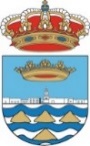 AYUNTAMIENTO DE TEGUISELANZAROTEAYUNTAMIENTO DE TEGUISELANZAROTEAYUNTAMIENTO DE TEGUISELANZAROTE